30 Тамыз – Конституция күніМақсаты: Балалардың Отанға деген сүйіспеншілігін ояту, ұлтжандылыққа тәрбиелеу. Патриоттық сезімін ояту. Қазақстанның келешегі екеніне көз жеткізу.Көрнекілігі: мемлекеттік рәміздер, әнұранның фонограммасы, слайд.Әдіс - тәсілі: Түсіндіру, сұрақ - жауап, әнұран, би, ойын.Балалар шаттық шеңберге тұрып амандасады:Амансың ба, көк аспан!Амансың ба, жер - ана!Амансың ба, достарым!Сендерді көрсем қуанам.Жүргізуші сұрақтар қояды, балалар жауап береді.- Арайлаған танды сүйетін кім?- Алтын сәулені сүйетін кім?- Жарқын даланы сүйетін кім?- Туған жерді сүйетін кім?- Ата - ананы сүйетін кім?- Досын сүйетін кім?- Еліміздің болашағы кімдер?Жүргізуші: - Қазақстан Республикасы тәуелсіз, егеменді мемлекет. Еліміз тәуелсіздікті 1991 жылы алды. Қазақстан мемлекеті өз егемендігін алған соң 30 - тамызда 1995 жылы өз Ата Заңымыз қабылданды. 30 тамыз – мемлекеттік мереке Конституция күні деп аталды.Елдігімнің – реңі,Тендігімнің – тірегі,Мүддесінен халықтыңАжырамас бір елі.Алтын заңым – арай таңым!Балаларға конституция кітабының суретін көрсетеді.Жүргізуші: Еліміздің тәуелсіздігін дәлелдейтін өз рәміздері бар. Мемлекеттің барлық азаматтары - үлкендерде, балалар да - мемлекеттік рәміздерді, олардың символикаларын білуі және түсінуі тиіс.Өз еліңнің Туын, Елтаңбасын және Әнұранның құрметтеу ол өз Отаныңды құрметтеу және сыйлау.- Балалар, біз қай елде, қай Республикада тұрамыз?- Қазақстанның елордасы қай қала?- Президентіміз кім?- Біз Қазақстан Республикасының рәміздерін білеміз бе?- Балалар сендер рәміздер туралы білесіңдер ме?Жүргізуші: Қатар шапқан қос тұлпар,Ай үстінде қазақ үйҚалықтаған жас сұңқар.Шарықтаған таза күнБұл таңбасы елімнің,Елдігімнің белгісі.Балаларға елтаңбаны көрсетіп түсіндіреді.Жүргізуші: Отан туы желбіреп,Көз тартады құбыла.Біз қараймыз елжіреп,Туған жердің туына.Балаларға туды көрсетіп түсіндіреді.Жүргізуші: Әнұраным - жан ұраным,Айтар әнім, сөйлер сөзім.Туған жерім сағынарым,Мәңгі - бақи шырқалады,Республика әнұраны.Балаларға әнұран айтуды ұсынады.Қазақстан Республикасының Мемлекеттік әнұраны орындалады.Қимылды ойын «Киіз үй»Көтеріліп шаңырақ,Уықтары шаншылар.Керегелер керіліп,Өрімдей боп өрілер,Бәріміз жүрсек айналып,Киіз үй боп көрінер.Слайд көрсетуЖүргізуші: Конституция күні баршамызға құтты болсын!Еңсесін асқақтатқан Қазақстанымыз жайнап, гүлдене берсін дей отырып «Конституция күні» атты ертеңгілігімізді аяқтаймызАқмола облысы білім басқармасы Аршалы ауданы білім бөлімінің жанындағы    МКҚК « Балапан» балабақашсы30 Тамыз – Конституция күні                                                                Тәрбиешілер:   Бирлик С                                                                                          Трефилова З.Х2023-2024жж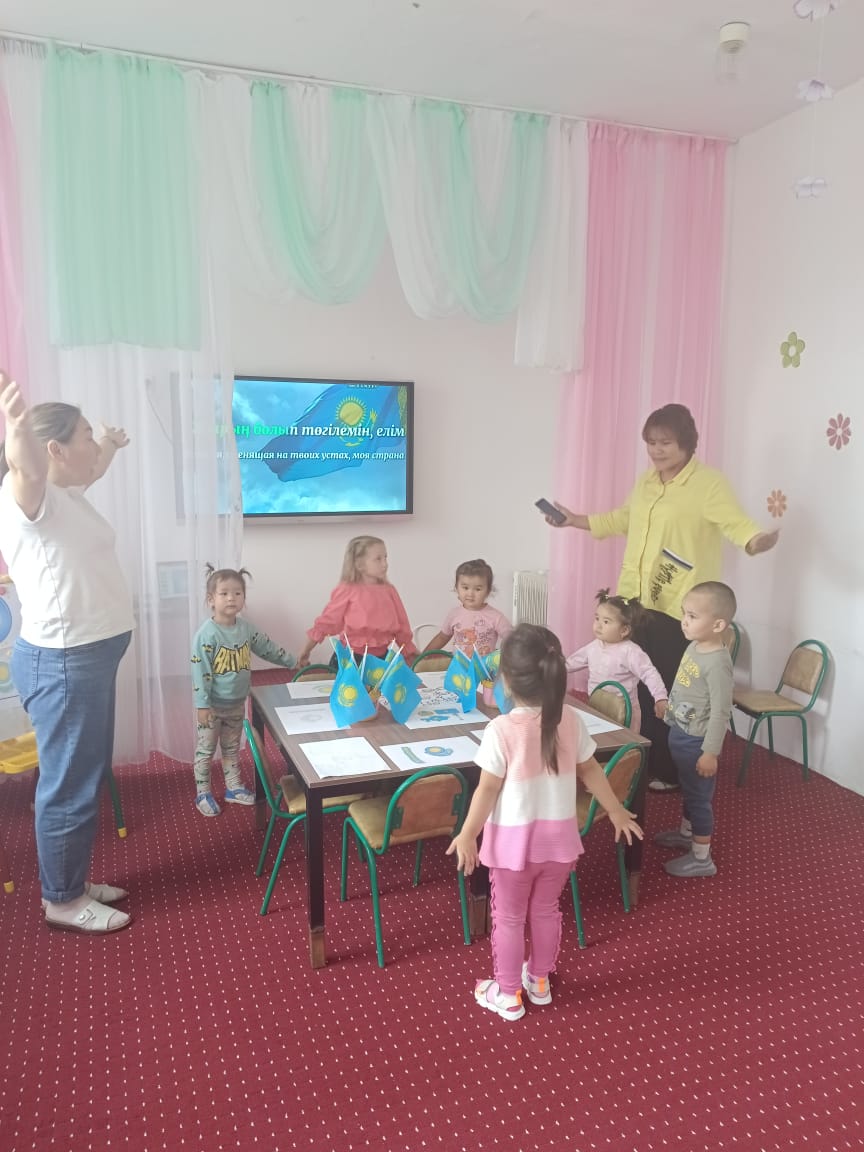 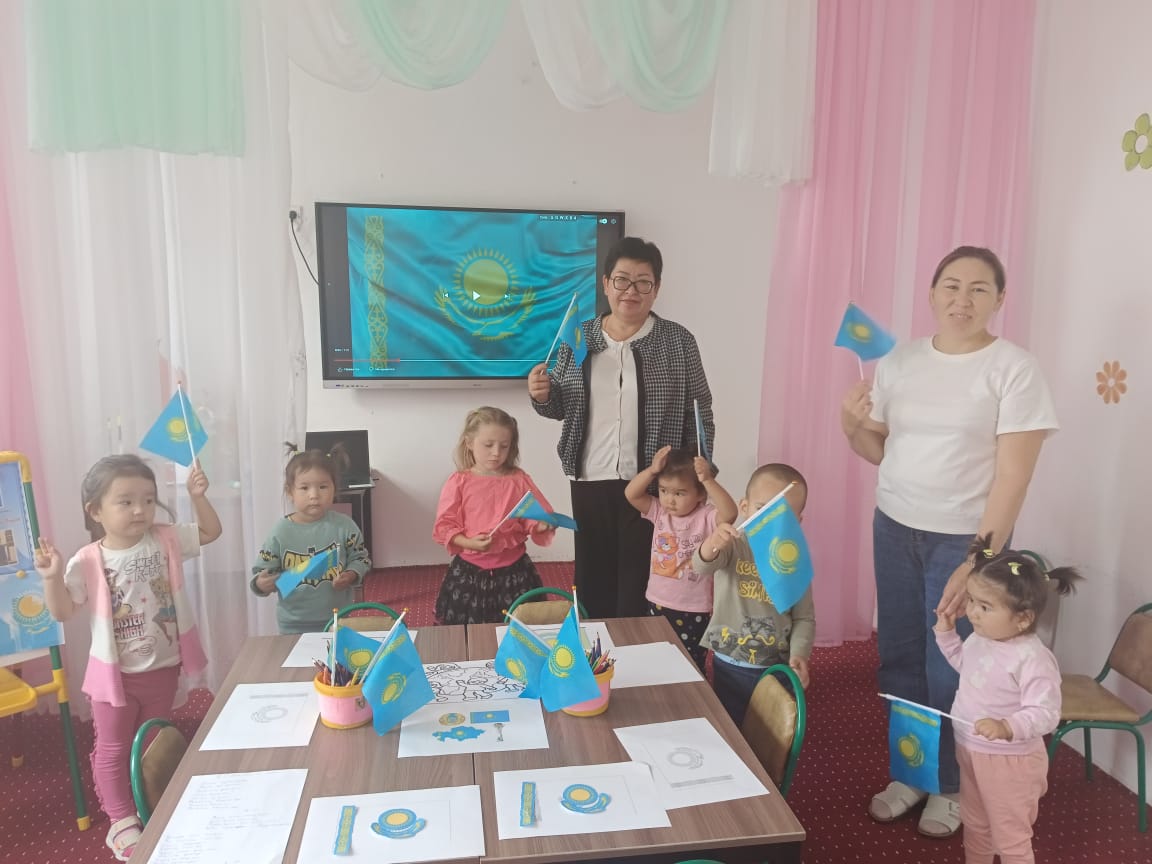 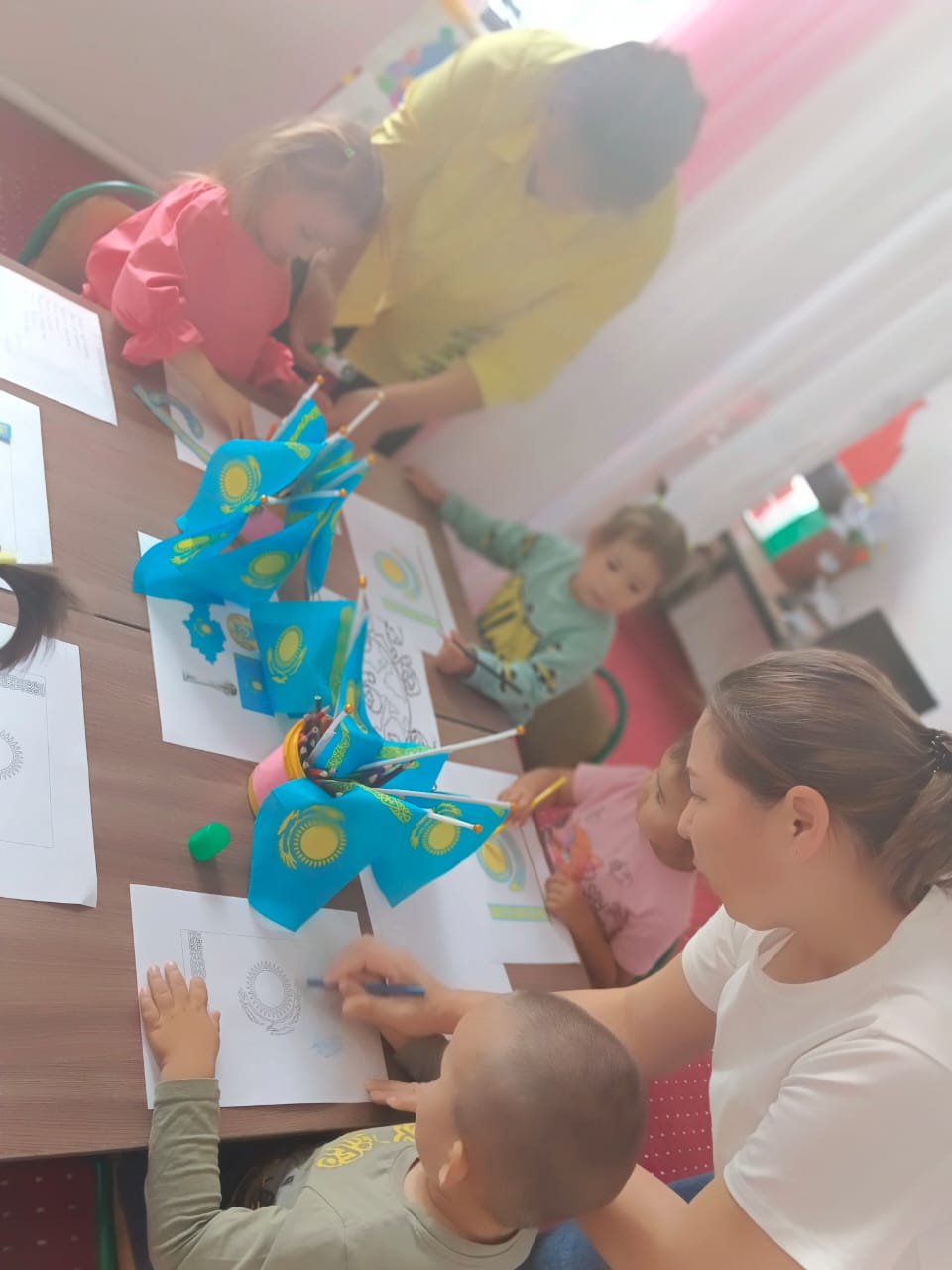 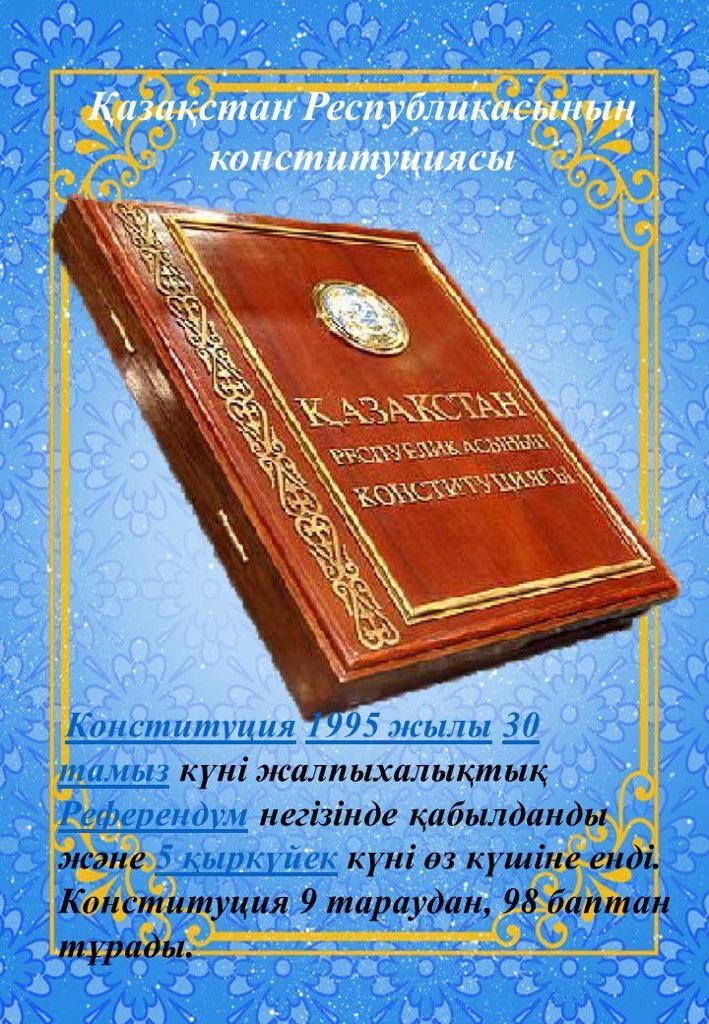 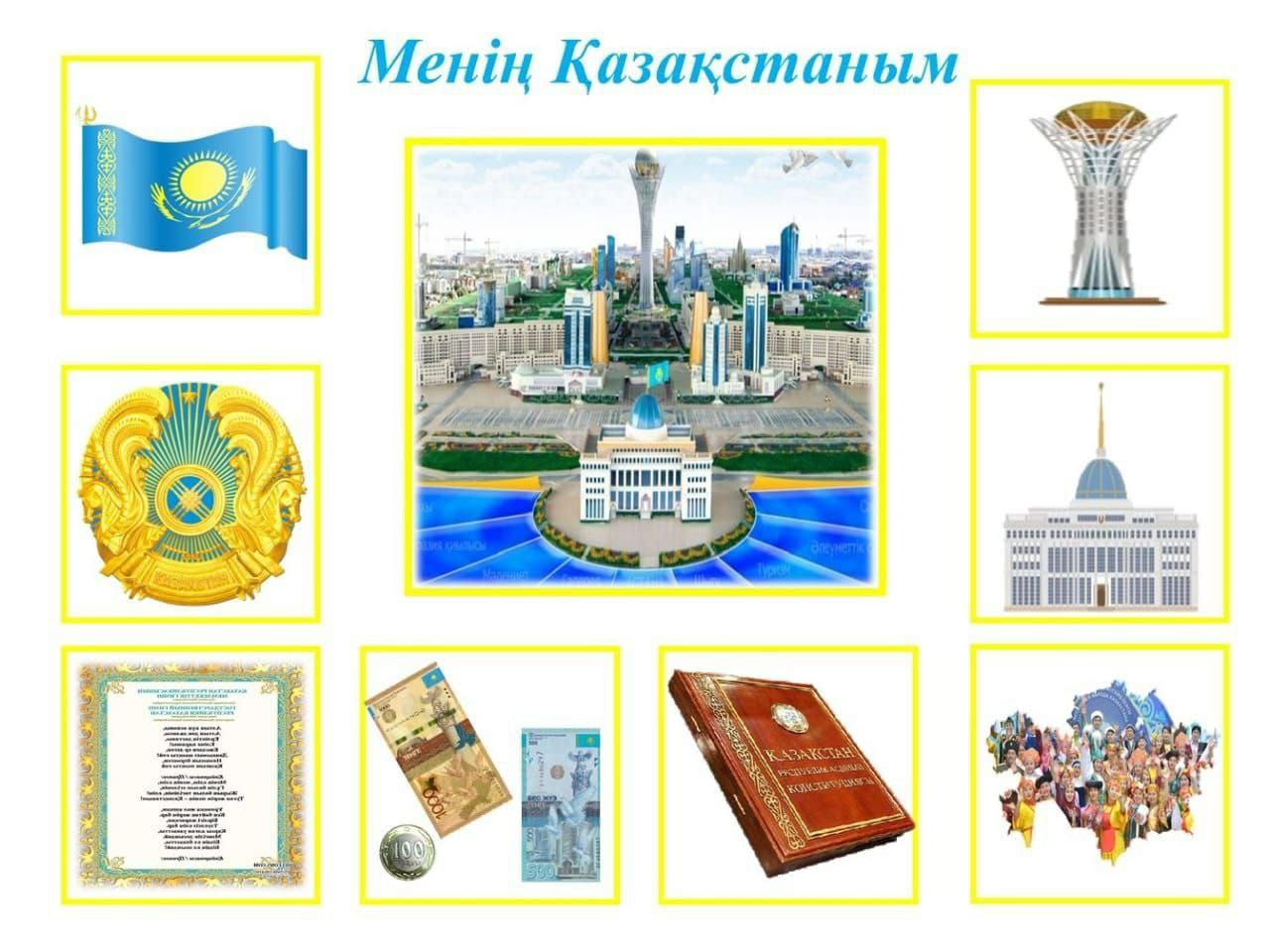 